Załącznik nr 3 do Instrukcji w sprawie podróży służbowych poza granicami kraju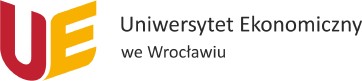 Ewidencja przebiegu pojazdu niebędącego własnością pracodawcy do rozliczenia wyjazdu zagranicznego nrWłaściciel pojazdu:	Numer rejestracyjny:Nazwisko i imię:	Pojemność silnika:Adres zamieszkania:	Marka pojazdu:Data:Data:Sprawdził pod względem formalno-rachunkowym:podpis delegowanegopieczątka i podpispracownika Działu Zaopatrzenia i TransportuData:Data:pieczątka i podpispracownika Działu Finansowegopieczątka i podpisKanclerzaL.p.Data wyjazduOpis trasy wyjazdu (skąd - dokąd)Cel wyjazduLiczbapasażerówLiczba kmStawka maks. za 1 km przebieguWspółcz. 100%, 66%,33%Do rozliczenia zł10,83580%0,0020,83580%0,0030,83580%0,0040,83580%0,0050,83580%0,0060,83580%0,00Razem- zł